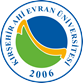 KIRŞEHİR AHİ EVRAN ÜNİVERSİTESİ ÖĞRETİM ELEMANI YAZILI SINAV GİRİŞ YERLERİSınav Yeri: İktisadi ve İdari Bilimler FakültesiSınav Tarihi ve Saati : 06.02.2023 / 10:00SIRAA NOBİRİMBÖLÜMABD/PROGRAMUNVANKAT VE SINIFLAR1RektörlükRektörlük (Bilgi İşlem Daire Başkanlığı)Öğretim Görevlisi (Uygulamalı Alanlar)1. Kat 101 Nolu Sınıf2Sağlık Hizmetleri Meslek YüksekokuluTıbbi Hizmetler ve Tekniklerİlk ve Acil YardımÖğretim Görevlisi (Ders Verecek)1. Kat 101 Nolu Sınıf3Sağlık Hizmetleri Meslek YüksekokuluTıbbi Hizmetler ve TekniklerOrtopedik Protez ve OrtezÖğretim Görevlisi (Ders Verecek)1. Kat 102 Nolu Sınıf4Fizik Tedavi ve Rehabilitasyon YüksekokuluFizyoterapi ve RehabilitasyonFizyoterapi ve RehabilitasyonAraştırma Görevlisi1. Kat 103 Nolu Sınıf5Mühendislik-Mimarlık FakültesiBilgisayar MühendisliğiBilgisayar YazılımıAraştırma Görevlisi1. Kat 104 Nolu Sınıf6Tıp FakültesiTemel Tıp BilimleriAnatomiAraştırma Görevlisi1. Kat 105 Nolu Sınıf